Annex No 13  Results of the public procurement procedure verification 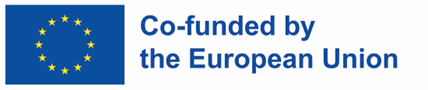 Informacja do zamieszczenia w BIP kontroli postępowania PzpNazwa BeneficjentaNumer i tytuł projektuRodzaj kontroliTermin kontroliNumer i nazwa skontrolowanego postępowania o udzielenie zamówienia publicznegoGłówne ustalenia z przeprowadzonej kontroliWynik kontroli: